ПротоколСовместного заседания Комитетов Городской Думы Петропавловск-Камчатского городского округа по проблемам развития местного самоуправления и по бюджетуПредседательствовал:ПОВЕСТКА ДНЯ:(2) О принятии решения о порядке создания и использования местных резервов финансовых и материальных ресурсов для ликвидации чрезвычайных ситуаций природного и техногенного характера на территории  Петропавловск-Камчатского городского округа Докл. Силиник Павел Александрович(7) О принятии решения о внесении изменения в Решение Городской Думы Петропавловск-Камчатского городского округа от 06.05.2013 № 62-нд «О порядке участия органов местного самоуправления Петропавловск-Камчатского городского округа в обеспечении деятельности добровольных пожарных и общественных объединений пожарной охраны»Докл. Ющенко Нина Витальевна(14) О принятии решения о порядке внесения проектов муниципальных правовых актов на рассмотрение Городской Думы Петропавловск-Камчатского городского округа (2-е чтение)Докл. Катрук Татьяна Олеговна(15) О принятии решения о внесении изменений в Решение Городской Думы Петропавловск-Камчатского городского округа от 28.08.2013 № 122-нд «О принятии решения о гарантиях и компенсациях для лиц, являющихся работниками организаций, финансируемых из бюджета Петропавловск-Камчатского городского округа»Докл. Катрук Татьяна Олеговна(31) Об установке стелы «Город воинской славы»Докл. Монахова Галина Васильевна«Об установке мемориальной доски Бенедикту Ивановичу Дыбовскому»Докл. Монахова Галина Васильевна(16) О требовании прокурора города Петропавловска-Камчатского от 26.09.2013 № 07/31-52-2013 об отмене Решения Городской Думы Петропавловск-Камчатского городского округа от 01.06.2011 № 395-нд «О представительских расходах и расходах, связанных с приобретением подарочной и сувенирной продукции в Городской Думе Петропавловск-Камчатского городского округа» и принятия решения о признании утратившими силу отдельных решений Городской Думы Петропавловск-Камчатского городского округа» 	Докл. Катрук Татьяна Олеговна(17) О принятии решения о порядке и условиях присвоения звания «Почетный гражданин города Петропавловска-Камчатского» (2-е чтение) 	Докл. Катрук Татьяна Олеговна(18) О принятии решения о наградах и почетных званиях Петропавловск-Камчатского городского округа (2-е чтение)Докл. Катрук Татьяна Олеговна  (30) О внесении изменений в Регламент Городской Думы Петропавловск-Камчатского городского округа, принятый решением Городской Думы Петропавловск-Камчатского городского округа от 24.12.2007 № 2-р Докл. Катрук Татьяна Олеговна(8) О принятии решения о порядке привлечения граждан к выполнению социально значимых работ в Петропавловск-Камчатском городском округеДокл. Дармодехин Максим Сергеевич(9) О принятии решения о положении о территориальной трехсторонней Комиссии по регулированию социально-трудовых отношений в Петропавловск-Камчатском городском округеДокл. Дармодехин Максим Сергеевич(32) Об утверждении перечня наказов избирателей Петропавловск-Камчатского городского округа на 2014 годДокл. Иваненко Виталий Юрьевич О проведении творческого конкурса на создание проекта официального символа Петропавловск-Камчатского городского округа – гимна Петропавловск-Камчатского городского округа	Докл. Иваненко Виталий Юрьевич (22) О принятии решения о внесении изменения в Решение Городской Думы Петропавловск-Камчатского городского округа от 06.05.2013 № 57-нд  «О назначении и выплате пенсии за выслугу лет лицам, замещавшим должности муниципальной службы в Петропавловск-Камчатском городском округе»Докл. Манойлова Татьяна Леонидовна	СЛУШАЛИ: по повестке дня: Иваненко В.Ю.РЕШИЛИ: принять повестку дня за основу.	Голосовали: «за» - единогласно.СЛУШАЛИ: по первому вопросу повестки дня: «О принятии решения о порядке создания и использования местных резервов финансовых и материальных ресурсов для ликвидации чрезвычайных ситуаций природного и техногенного характера на территории  Петропавловск-Камчатского городского округа» - Силинник П.А.ВЫСТУПАЛА: Катрук Т.О.Заслушав докладчика члены Комитета Городской Думы Петропавловск-Камчатского Городского округа по проблемам развития местного самоуправления (далее – Комитет) РЕШИЛИ: рекомендовать Городской Думе принять проект правового акта с учетом правового заключения юридического отдела аппарата Городской Думы.Голосовали: «за» - единогласно.СЛУШАЛИ: по второму вопросу повестки дня: «О принятии решения о внесении изменения в Решение Городской Думы Петропавловск-Камчатского городского округа от 06.05.2013 № 62-нд «О порядке участия органов местного самоуправления Петропавловск-Камчатского городского округа в обеспечении деятельности добровольных пожарных и общественных объединений пожарной охраны» - Ющенко Н.В.ВЫСТУПАЛ: Иваненко В.Ю. Заслушав докладчика и обсудив поступившие предложения члены Комитета РЕШИЛИ: одобрить проект правового акта и рекомендовать Городской Думе принять правовой акт в целом.Голосовали: «за» - единогласно.СЛУШАЛИ: по третьему вопросу повестки дня: «О принятии решения о порядке внесения проектов муниципальных правовых актов на рассмотрение Городской Думы Петропавловск-Камчатского городского округа» - Катрук Т.О.ВЫСТУПАЛИ: Иваненко В.Ю. Заслушав докладчика обсудив поступившие предложения члены Комитета РЕШИЛИ: одобрить проект правового акта и рекомендовать Городской Думе принять правовой акт во втором чтении и в целом.Голосовали: «за» - единогласно.СЛУШАЛИ: по четвертому вопросу повестки дня: «О принятии решения о внесении изменений в Решение Городской Думы Петропавловск-Камчатского городского округа от 28.08.2013 № 122-нд «О принятии решения о гарантиях и компенсациях для лиц, являющихся работниками организаций, финансируемых из бюджета Петропавловск-Камчатского городского округа» - Катрук Т.О.Заслушав докладчика обсудив поступившие предложения члены Комитета РЕШИЛИ: одобрить проект правового акта и рекомендовать Городской Думе принять правовой акт в целом.Голосовали: «за» - единогласно.СЛУШАЛИ: по пятому вопросу повестки дня: «Об установке стелы «Город воинской славы» - Монахову Г.В.ВЫСТУПАЛИ: Гнездилов Д.А., Иваненко В.Ю., Лукьяненко В.А.,                Илюшин А.В., Агеев В.А., Кнерик В.А.Заслушав докладчиков и обсудив поступившие предложения члены Комитета РЕШИЛИ: Рекомендовать Департаменту градостроительства и земельных отношений Петропавловск-Камчатского городского округа предоставить информацию о средствах, запланированных на установку стелы «Город воинской славы» на 2013 год и их исполнении. Рекомендовать администрации Петропавловск-Камчатского городского округа предоставить информацию о ходе работ по установке памятника Завойко В.С.Рекомендовать администрации Петропавловск-Камчатского городского округа предоставить мнение о необходимости внесения изменений в Решение Городской Думы Петропавловск-Камчатского городского округа «О принятии решения о внесении изменений в Порядок установки памятников, мемориальных досок и иных памятных знаков на территории Петропавловск-Камчатского городского округа от 29.11.2006 № 63-нд».Голосовали: «за» - единогласно.СЛУШАЛИ: по шестому вопросу повестки дня: «Об установке мемориальной доски Бенедикту Ивановичу Дыбовскому» - Монахова Г.В.ВЫСТУПАЛИ: Иваненко В.Ю., Кнерик В.А.Заслушав докладчика обсудив поступившие предложения члены Комитета РЕШИЛИ: Рекомендовать Городской Думе включить в повестку в раздел «Разное» вопрос «Об установке мемориальной доски Бенедикту Ивановичу Дыбовскому».Одобрить проект правового акта и рекомендовать Городской Думе принять правовой акт в целом.Голосовали: «за» - единогласно.СЛУШАЛИ: по седьмому вопросу повестки дня: «О требовании прокурора города Петропавловска-Камчатского от 26.09.2013 № 07/31-52-2013 об отмене Решения Городской Думы Петропавловск-Камчатского городского округа от 01.06.2011 № 395-нд «О представительских расходах и расходах, связанных с приобретением подарочной и сувенирной продукции в Городской Думе Петропавловск-Камчатского городского округа» и принятия решения о признании утратившими силу отдельных решений Городской Думы Петропавловск-Камчатского городского округа» - Катрук Т.О.ВЫСТУПАЛИ: Иваненко В.Ю.Заслушав докладчика обсудив поступившие предложения члены Комитета РЕШИЛИ: рекомендовать Городской Думе отменить Решение Городской Думы Петропавловск-Камчатского городского округа от 01.06.2011 № 395-нд «О представительских расходах и расходах, связанных с приобретением подарочной и сувенирной продукции в Городской Думе Петропавловск-Камчатского городского округа» и принятия решения о признании утратившими силу отдельных решений Городской Думы Петропавловск-Камчатского городского округа».Голосовали: «за» - единогласно.СЛУШАЛИ: по восьмому вопросу повестки дня: «О принятии решения о порядке и условиях присвоения звания «Почетный гражданин города Петропавловска-Камчатского» - Катрук Т.О.Заслушав докладчика обсудив поступившие предложения члены Комитета РЕШИЛИ: одобрить проект правового акта и рекомендовать Городской Думе принять правовой акт во втором чтении в целом.Голосовали: «за» - единогласно.СЛУШАЛИ: по девятому вопросу повестки дня: «О принятии решения о наградах и почетных званиях Петропавловск-Камчатского городского округа» - Катрук Т.О.ВЫСТУПАЛИ: Агеев В.А., Илюшин А.В., Заслушав докладчика обсудив поступившие предложения члены Комитета РЕШИЛИ: рекомендовать Городской Думы принять проект правового акта, предложенный рабочей группой по доработке указанного проекта решения с учетом предложений, поступивших от прокуратуры г. Петропавловска-Камчатского.Голосовали: «за» - единогласно.СЛУШАЛИ: по десятому вопросу повестки дня: «О внесении изменений в Регламент Городской Думы Петропавловск-Камчатского городского округа, принятый решением Городской Думы Петропавловск-Камчатского городского округа от 24.12.2007 № 2-р» - Катрук Т.О.Заслушав докладчика обсудив поступившие предложения члены Комитета РЕШИЛИ: Информацию принять к сведению.Рекомендовать юридическому отделу аппарата Городской Думы совместно с правовым отделом Аппарата администрации Петропавловск-Камчатского городского округа доработать указанный проект решения и представить доработанный проект решения на рассмотрение Городской Думы.Голосовали: «за» - единогласно.СЛУШАЛИ: по одиннадцатому вопросу повестки дня:                                    «О принятии решения о порядке привлечения граждан к выполнению социально значимых работ в Петропавловск-Камчатском городском округе»- Дармодехина М.С.Заслушав докладчика обсудив поступившие предложения члены Комитета РЕШИЛИ: Рекомендовать Городской Думе принять правовой акт с учетом заключения юридического отдела аппарата Городской Думы.Голосовали: «за» - единогласно.СЛУШАЛИ: по двенадцатому вопросу повестки дня: «О принятии решения о положении о территориальной трехсторонней Комиссии по регулированию социально-трудовых отношений в Петропавловск-Камчатском городском округе» - Дармодехина М.С.ВЫСТУПАЛИ: Катрук Т.О., Новиков А.А., Иваненко В.Ю., Илюшин А.В., Агеев В.А., Заслушав докладчика обсудив поступившие предложения члены Комитета РЕШИЛИ: информацию принять к сведению.Голосовали: «за» - единогласно.13.	 СЛУШАЛИ: по тринадцатому вопросу повестки дня:                             «Об утверждении перечня наказов избирателей Петропавловск-Камчатского городского округа на 2014 год» - Иваненко В.Ю.Заслушав докладчика обсудив поступившие предложения члены Комитета РЕШИЛИ: рекомендовать Городской Думе утвердить перечень наказов избирателей Петропавловск-Камчатского городского округа на 2014 годГолосовали: «за» - единогласно.14.	 СЛУШАЛИ: по четырнадцатому вопросу повестки дня:                          «О проведении творческого конкурса на создание проекта официального символа Петропавловск-Камчатского городского округа – гимна Петропавловск-Камчатского городского округа» - Иваненко В.Ю.Заслушав докладчика обсудив поступившие предложения члены Комитета РЕШИЛИ: рекомендовать Городской Думе включить в раздел «Разное» повестки дня сессии Городской Думы вопрос «О внесении изменений в Положение о создании проекта официального символа Петропавловск-Камчатского городского округа – гимна Петропавловск-Камчатского городского округа», в части продления срока подведения итогов второго этапа конкурса на создание проекта официального символа Петропавловск-Камчатского городского округа – гимна Петропавловск-Камчатского городского округа до 28 декабря 2013 года.Голосовали: «за» - единогласно.15.	 СЛУШАЛИ: по пятнадцатому вопросу повестки дня:                          «О принятии решения о внесении изменения в Решение Городской Думы Петропавловск-Камчатского городского округа от 06.05.2013 № 57-нд                      «О назначении и выплате пенсии за выслугу лет лицам, замещавшим должности муниципальной службы в Петропавловск-Камчатском городском округе» - Манойлову Т.Л.ВЫСТУПАЛИ: Иваненко В.Ю., Марченко В.М., Новиков А.А.Заслушав докладчика обсудив поступившие предложения члены Комитета РЕШИЛИ: информацию принять к сведению.Голосовали: «за» - единогласно.Заместитель председателя Городской Думы Петропавловск-Камчатского городского округа, председатель Комитета Городской Думы по проблемам развития местного самоуправления 		          В.Ю. Иваненко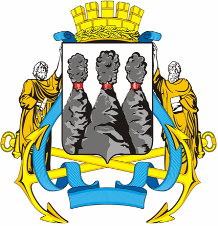 ГОРОДСКАЯ ДУМАПЕТРОПАВЛОВСК-КАМЧАТСКОГОГОРОДСКОГО ОКРУГА683000, г. Петропавловск-Камчатский, ул. Ленинская, д. 14, тел./факс (8-4152) 42-52-29, www.dumapk.ru683000, г. Петропавловск-Камчатский, ул. Ленинская, д. 14, тел./факс (8-4152) 42-52-29, www.dumapk.ruИваненко В.Ю.-заместитель председателя Городской Думы Петропавловск-Камчатского городского округа, председатель Комитета Городской Думы Петропавловск-Камчатского городского округа по проблемам развития местного самоуправления.Присутствовали члены комитетов:Присутствовали члены комитетов:Присутствовали члены комитетов:Агеев А.В.Гнездилов Д.А.--депутат Городской Думы Петропавловск-Камчатского городского округа;депутат Городской Думы Петропавловск-Камчатского городского округа;Илюшин А.В.-депутат Городской Думы Петропавловск-Камчатского городского округа;Кнерик В.А.-депутат Городской Думы Петропавловск-Камчатского городского округа;Лукьяненко В.А.Новиков А.А.--член комитета Городской Думы Петропавловск-Камчатского городского округа по проблемам развития местного самоуправления;председатель Контрольно-счетной палаты Петропавловск-Камчатского городского округа.Приглашенные:Батареев В.А.-советник председателя Городской Думы Петропавловск-Камчатского городского округа;Ибрагимов С.А.Иванков Т.П.Дармодехин М.С.-- -консультант юридического отдела аппарата Городской Думы Петропавловск-Камчатского городского округа;консультант отдела аппарата Городской Думы Петропавловск-Камчатского городского округа по организационно-правовому обеспечению органов Городской Думы и депутатских объединений;заместитель начальника правового отдела Аппарата администрации Петропавловск-Камчатского городского округа;Катрук Т.О. -начальник юридического отдела аппарата Городской Думы Петропавловск-Камчатского городского округа;Крупицына А.А.Манойлова Т.Л.--советник отдела аппарата Городской Думы Петропавловск-Камчатского городского округа по организационно-правовому обеспечению органов Городской Думы и депутатских объединений;заместитель руководителя Департамента социального развития администрации Петропавловск-Камчатского городского округа;Марченко В.М.Монахова Г.В.Силинник П.А.Ющенко Н.В.----заместитель Главы администрации Петропавловск-Камчатского городского округа;начальник Управления культуры, спорта и молодежной политики администрации Петропавловск-Камчатского городского округа;начальник Административно-контрольного управления администрации Петропавловск-Камчатского городского округа;начальник Управления экономики администрации Петропавловск-Камчатского городского округа.